We are happy you have joined us this day in praising God, in singing with King David, “O Lord, our Sovereign, how majestic is your name in all the earth!” (Psalm 8:1)  Come, find out about the worship and work of this church at the coffee hour after in Schadewald Hall.Greeting you this morning are Gretchen and Dave Giles.  Ushers are Rebecca Masters and Wally Cook.Sanctuary flowers are, from Wally and Linda Cook, honoring the memory of Joseph and Aloma Pfrommer.Nursery Care for toddlers and infants is available in Room 7 and is provided by an experienced caregiver.  If you feel your child could be a disruption to the worship experience, please take advantage of this option.Deacon of the month is Bill Beesmer.  Contact Bill at 914-388-3246 if you are in need of a deacon’s assistance.Reach out to those who need your support in their day to day needs: GordonKent in Ten Broeck; Friedel Borst; Andrew Holbrook; Don Hornbeck (Barbara Hornbeck’s father);  Dolores McGoldrick; Esther Keator; Florence Prehn at Hudson Valley Senior Residence; Lori Pinkham in Wingate at Ulster; Bob Williams in Golden Hill;  AnnMarie Kurtz; Peg Baldinger. illActivities this week      After worship:  Stone House Day Committee                          Women’s Ministry     Tuesday: 9:30 am Quilters                   9:30 am Badminton           Wednesday:  7:30 am Bible Study		7:00 pm Men’s Group			       Thursday:  9:30 am Badminton	        7:30 pm Choir RehearsalJoin us in Schadewald Hall after worship for fellowship.  Contribute your baking talents to the fellowship hour!  There is a signup sheet next to the kitchen doors. Contact Hal Hauck.So. . . there will be a July Spire:  Deadline June 20.  So much to put in, so little time.  Send your information to Dorothy.  Thanks!Today is the last meeting of Sunday School until September.  Recognition and pins will be awarded during worship.  The following children are receiving bibles today:  Kyla Burns, Jonathan Foster, Cameron Kayden, Brandt Kurtz, Kendra Rubino, and Hannah Shambo.We will honor graduates on June 21.  If you know someone who is graduating or if you are graduating , let the office know.  We’d like to recognize them/you!Wednesday Morning Bible Study begins its hiatus on June 24.  The last meeting before summer is June 17.  Discussion will be on the book Philomen.Stone House Day:  The committee needs your help distributing posters and rack cards throughout the Hudson Valley.  These are available at the table in Schadewald Hall.Stone House Day:  Volunteers are needed.  Please sign up at the table in Schadewald Hall.   Please sign up for kitchen, parking, docents, setup/take down.Jewelry gladly accepted for our sale on “Stone House Day.”  Please give to Friedel Borst or Shirley Ruth.  Thank you.Deeds and Needs:  Don't forget to add your good deeds to the bulletin board in the Hall. See Ted, Jerry, Wally, or Dave to place bids and/or provide information.Our Mission of the month for June is our very own Youth Group! They are going on a Mission trip to a Reservation in New Mexico. There are about 10 young people interested in taking part. The RCA is helping with planning and pricing of tickets, however it will be a costly trip. While our kids are expected to contribute, we are collecting to help offset the costs. We don’t want cost to keep a HRC teenager from being able to go, so please give generously to the Mission fund this month!The Women's Ministries will have a table setup in Schadewald Hall with a signup sheet for persons wanting to volunteer to prepare meals for church members who after surgery or dealing with the loss of a loved one would appreciate meals delivered to their homes.  Please stop by for more information.  A women's bible study group is being planned by the Women's Ministries to start sometime this summer.  Please stop by our table that will be setup in Schadewald Hall.  We will have a survey, information and signup sheets.  See Nancy Sweeney for further details.Tech Help Needed!  The church’s Technology Committee is looking for someone in the church who would be willing to help setup a new website.  We are currently looking for a new platform to work with.  Any help sure would be appreciated.  Is there a Webmaster out there somewhere?  See Marilyn More for more informationContributions for the month of June.  Property and Maintenance envelopes will be used to remove the underground fuel oil tank in the parsonage and install a new oil tank in the parsonage basement.Box tops for Education.  A container has been set up in Schadewald Hall to collect Box tops for Education. A separate box is also available for Campbell Soup Labels.  They will be given to Myer School.  See Aileen Helsley for more information.Events at other area churches:       June 20, Rochester Reformed Church, Beef and Berry Dinner		5-7 pm 626-7319     June 27, Woodstock Reformed Church, Rhythm ‘ Greens Concert Series		7 pm.  Doors open at 6:30 pmCheck the Bulletin Board in Schadewald Hall for more information.
“A pure heart faces the worst kind of evil in this world. But as it sleeps it's blessed, and it wakes up cleansed and a little bit stronger.”   Gregor Collins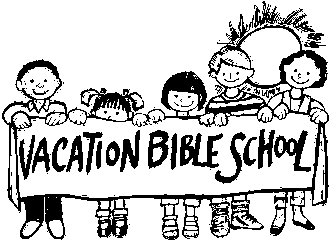 At Hurley Reformed ChurchHurley, New YorkAugust 3 to August 7, 2015Sign up with Church Office845-331-4121